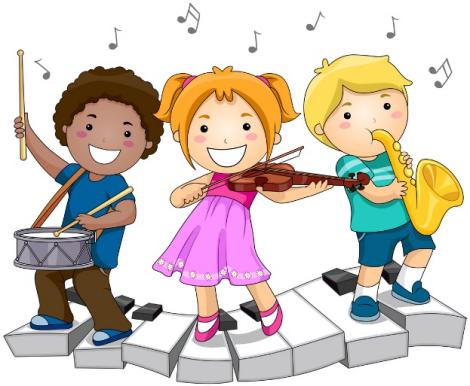 МЕТОДИКА НАСТАВЕ МУЗИЧКЕ КУЛТУРЕИспит у јулском року (друга година)          * Упис оцена је заказан за 17. јул у 9h                                                                     Доц. др  Наташа Вукићевић                                                                               Асистент  Катарина СтанојевићРед. бр.Име и презиме студентабр. индексаБр. поена1.Виолета Каратошић0014/2128/40положила2.Катарина Антић0031/2130/40положила3.Маша Нешић0030/2126/40 положила4.Милош Бајчић0024/2123/40 положио5.Јована Павловић0052/2126/40 положила6.Ђурђица Јовичић0029/2130/65није положила7.Вишња Весковић0010/2134/65положила8.Ива Стојановић0038/2140/65положила9.Маријана Живковић0046/2112,5/65није положила